                    Pizza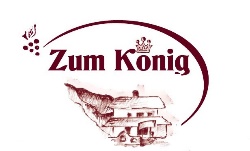                                                                                       klein (24 cm)       groß (30 cm)              10.  Pizza Margherita A                                     7.50              8,50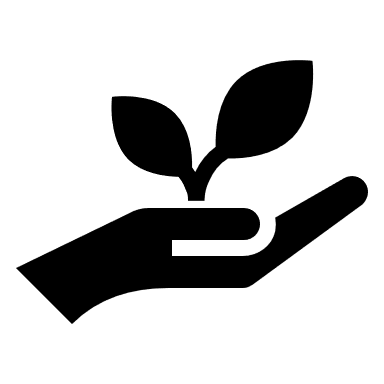                        mit Tomatensoße und KäseG,1                       11.  Pizza Salami A                                                     8,00             10,00                       mit Tomatensoße, Salami1,3,4 und KäseG,1                       12.  Pizza Funghi A                                                                       8,00             10,00                mit Tomatensoße, Champignons und KäseG,1                       13. Pizza SchinkenA                                                 8,00             10,00                     mit Tomatensoße, Schinken1,5 und KäseG,1              14. Pizza TrioA                                                                                           9,00             11,50                    mit Tomatensoße, Salami1,3,4, Schinken1,5,                     Champignons und KäseG,1                     15. Pizza Tonno-CipollaA                                          9,00             12,00                    mit Tomatensoße, ThunfischE, Zwiebeln und KäseG,1                     16 .Pizza Frutti di MareA                                         9,50            12,50                    mit Tomatensoße, MeeresfrüchtenB,D,E, Knoblauch,                    und KäseG,1,                    17. Pizza VegetaleA                                               9.00            11.00                    mit Tomatensoße, Paprika, Spinat, Broccoli,                    Zwiebeln und KäseG,1                   18. Pizza Quattro StagioniA                                   9.00           11.00                   mit Tomatensoße, Paprika, Broccoli, Zwiebeln                   Champignons und KäseG,1               Pizza    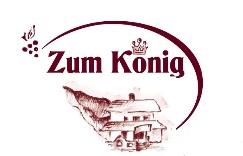                                                                                  klein (24 cm)    groß (30cm) 19. Pizza DiavoloA                                                          9.00        11.00            mit Tomatensoße, Salami1,3,4, Zwiebeln, Paprika,               scharfen PeperoniF und KäseG,1               20. Pizza SpinatA                                                        9.00       11.00              mit Tomatensoße, Spinat, GorgonzollaG,1, Knoblauch,              und KäseG,1          21. Pizza ChickenA                                                            9,50     12,50             mit Tomatensoße, scharfe PeperoniF, Paprika, Zwiebeln,              Knoblauch, Hänchenfleisch und KäseG,1              22. Pizza KönigA                                                              10,00     13,00               mit Tomatensoße, Salami1,3,4, Schinken1,5,Champignons,              Zwiebeln, Paprika, ThunfischE, SardellenD und KäseG,1              23. Pizza HawaiiA                                                            9,50      11,50            mit Tomatensoße, Schinken1,5, Ananas2,3 und KäseG,1             24. Pizza CalmontA                                                         10.00      13,00            mit Tomatensoße, Salami1,3,4, Paprika, Zwiebeln. Hackfleisch,            scharfe PeperoniF, KäseG,1 und Pfirsich mit Sambuca gefüllt            Extra Aufpreis !!!             Zusätzliche Beilagen extra jeweils                                                                                    1.50 €             Salami, Champignons,                                                                                                        2.00 €             Thunfisch, Sardellen, Mozzarella, Käse, Schinken                                                         3,50 €             Gorgonzola, Hähnchenfleisch, Hackfleisch                                                                     3.50 €                                                 Vegetarische Gerichte